OPGAVE 1Thomas Ludvigsen deltog i krigen 1864, hvor han blev såret. De følgende oplysninger ønskes: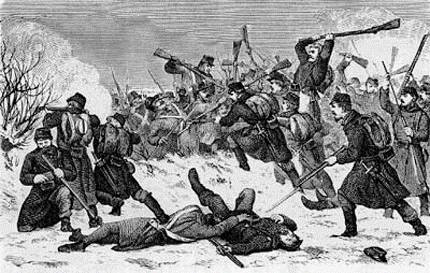 OPGAVE 2Peter Christensen Brock deltog som sønderjyde i 1. verdenskrig som del af den preussiske hær. De følgende oplysninger ønskes: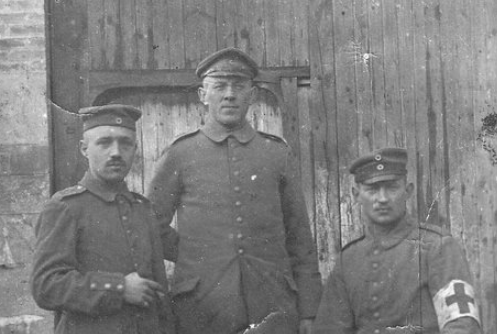 SpørgsmålSvarHvornår og hvor er Thomas født?Hvad var hans forældres navne og stilling?Hvilket regiment og kompagni tilhørte han og hvad var han nummer?Hvornår blev han optaget i hæren?Hvornår og hvor blev han såret?Hvad var hans skader?Hvor var Thomas på lazaret?Ved hvilken by var Thomas stationeret, da han blev såret?Hvad hed hans overordnede?Hvorfor svigtede kompagniets geværer i slaget?SpørgsmålSvarHvornår og hvor er Peter født?Hvad var hans forældres navne og stilling?Hvilket regiment tilhørte han?Hvilken udmærkelse fik han?Hvornår døde han?På hvilke fronter gjorde han tjeneste?Hvad var hans højde i 1913?Hvad var hans vægt i 1913?Peter var mistænkt for en sygdom, hvilken?Peter havde en bror, Jens. Hvornår og hvor døde han?